ДУМАОЛЬГИНСКОГО МУНИЦИПАЛЬНОГО ОКРУГАПРИМОРСКОГО КРАЯРЕШЕНИЕПринято Думой Ольгинскогомуниципального округа                                                                          26 января 2023 года                       В соответствии с Бюджетным кодексом Российской Федерации, Уставом Ольгинского муниципального района, Положением «О бюджетном устройстве, бюджетном процессе и межбюджетных отношениях в Ольгинском муниципальном районе», утвержденным решением Думы Ольгинского муниципального района от 15 декабря 2016 № 398, внести в решение Думы Ольгинского муниципального района от 21.12.2021 № 112-НПА «О  бюджете Ольгинского муниципального района на 2022 год и плановый период 2023 и 2024 годов» (в редакции решения № 13-НПА от 30.12.2022 г) (далее - Решение) следующие изменения:1. пункт 1 изложить в новой редакции:«1.Утвердить основные характеристики местного бюджета на 2022 год:1) общий объем доходов местного бюджета – в сумме 
713 426 882,67 рублей, в том числе объем межбюджетных трансфертов, получаемых из других бюджетов бюджетной системы Российской 
Федерации – в сумме 454 574 851,67 рублей; 2) общий объем расходов местного бюджета – в сумме 
718 733 734,20 рублей;3) размер дефицита местного бюджета – в сумме 
5306851,53 рублей;4) верхний предел муниципального внутреннего долга Ольгинского муниципального района на 1 января 2023 года – в сумме 0,00 рублей.».2. Настоящее Решение вступает в силу с момента его опубликования.Врио главы муниципального района                                                                 Е.Э. Ванниковапгт Ольга26 января 2023 года№ 25-НПА              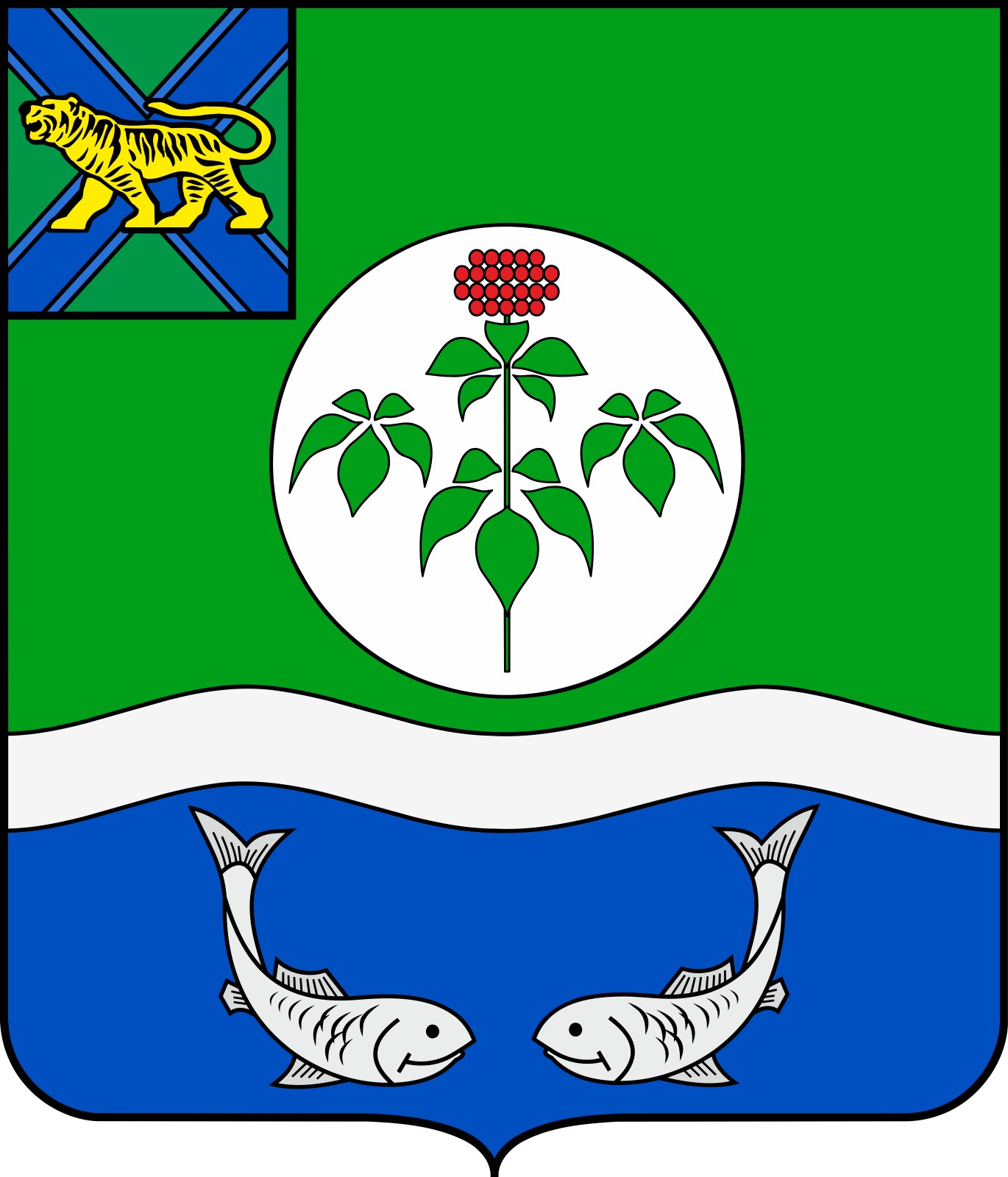 О внесении изменений в решение Думы Ольгинского муниципального района от 21.12.2021 № 112-НПА «О бюджете Ольгинского муниципального района на 2022 год и плановый период 2023 и 2024 годов»